ОБЩИНА  СВИЛЕНГРАД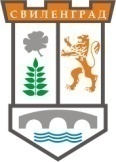 бул.”България” №32, тел. 0379 74 302, факс: 0379 74 371, e-mail: obshtina@svilengrad.bg www.svilengrad.bgДО КМЕТА НАОБЩИНА СВИЛЕНГРАДЗАЯВЛЕНИЕза удостоверение за идентичност на урегулиран поземлен имот - (2082)От:........................................................................................................ЕГН/ЕИК............................. (собствено, бащино, фамилно име/наименование на юридическото лице)Адрес гр.(с.) .....................................................................................................…....................................................................................................................................тел....................................... (ж.к., бул., пл., ул., сграда №, вх., ет., ап.)Представлявано от.............................................................................................................................                                          (имена на представител на юридическото лице или пълномощник)№/дата на пълномощното ............................................................................................................По силата на приложения документ съм собственик на поземлен имот с идентификатор ..........................................................., парцел (УПИ).................................., квартал ................, по плана на гр./с............................................................. от ...................... г.Заявявам желанието си да ми бъде издадено удостоверение за идентичност на имота между документа за собственост и сега действащия план или между стар и нов план на населеното място на гр./с. ....................................................................................., община ......................................., област ....................................................................................................Прилагам следните документи:1. Документ за собственост, освен ако същият е вписан в Имотния регистър. Документът за собственост е вписан под акт № ................................................................... ................ ...............в Службата по вписванията ............. ...........................................................(отбележете със знак , когато документът е вписан, и попълнете данните за вписването).2. Документ за платена такса, освен ако плащането е извършено по електронен път. Плащането е извършено по електронен път (отбележете със знак , когато плащането е извършено по електронен път).Желая издаденият индивидуален административен акт да бъде получен: Лично от звеното за административно обслужване. Чрез лицензиран пощенски оператор на адрес: ........................................................................................................................................................................................................................като декларирам, че пощенските разходи са за моя сметка, платими при получаването на акта за вътрешни пощенски пратки, и съм съгласен документите да бъдат пренасяни от оператора за служебни цели. Индивидуалният административен акт да бъде изпратен:• като вътрешна препоръчана пощенска пратка;• като вътрешна куриерска пратка;• като международна препоръчана пощенска пратка.• по електронен път на електронна поща .................................................................................Дата: .......................                                                Заявител: ......................................................                                                                                                                             (име,подпис)